Уважаемые коллеги!Департамент направляет информационные материалы для руководителей и педагогических работников образовательных организаций по вопросам профилактики ВИЧ-инфекции среди обучающихся образовательных организаций, рекомендованные Министерством просвещения Российской Федерации для использования в работе.Дополнительно сообщаем, что все информационные материалы размещены на сайте федерального государственного бюджетного научного учреждения «Центр защиты прав и интересов детей»: https://fcprc.ru/spec-materials-category/metodicheskie-materialy-po-profilaktike-vich-spida/.Просим руководителей органов местного самоуправления, осуществляющих управление в сфере образования, направить информацию в адрес руководителей образовательных организаций.Приложение: на 281 л. в 1 экз.(4852) 72-83-23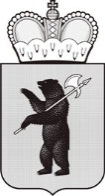 ДЕПАРТАМЕНТ ОБРАЗОВАНИЯЯРОСЛАВСКОЙ ОБЛАСТИСоветская ул., д. . Ярославль, 150000Телефон (4852) 40-18-95Факс (4852) 72-83-81e-mail: dobr@yarregion.ruhttp://yarregion.ru/depts/dobrОКПО 00097608, ОГРН 1027600681195,ИНН / КПП 7604037302 / 760401001__________________№______________На №     07-137     от     14.01.2020     Руководителям органов местного самоуправления, осуществляющих управление в сфере образованияРуководителям государственных образовательных организаций, функционально подчиненных департаменту образования Ярославской области(по списку рассылки)О направлении методических материаловС.В. Астафьева